স্মৃতির সৈকতে এক ঝলক আলো:
১৯৭৩ সালের এই দিনে কুষ্টিয়া সদরের প্রত্যন্ত গ্রাম দুর্বাচারা থেকে কুষ্টিয়া শহরের 'মোহিনী মোহন বিদ্যাপীঠ' হাইস্কুলে ভর্তি হয়েছিলাম।
..............ড. আখতারুজ্জামান।সেই ১৯৭৩ সাল থেকে শুরু করে আজ অব্দি যখন যেখানে যে অবস্থাতেই থাকি না কেন, এ দিনটির স্মৃতিকথা বিশেষভাবে মনে পড়ে; কখনো কোন অবস্থাতেই দিনটির কথা ভুলতে পারিনা। এই দিনে কুষ্টিয়া শহর থেকে ১৩ কিমি দুরে অবস্থিত প্রত্যন্ত দুর্বাচারা গ্রামের, দুর্বাচারা সরকারী প্রাথমিক বিদ্যালয়ের পাঠ শেষ করে ৬ষ্ঠ শ্রেণিতে ভর্তি হই কুষ্টিয়া শহরের মিলপাড়াস্থ মোহিনী মোহন বিদ্যাপীঠে। যতটা মনে পড়ছে সেদিন ছিল মঙ্গলবার।
বাই সাইকেলে চেপে বড় ভায়ের সাথে করে যখন বাবার পরিত্যক্ত একখানা ভাঙা সুটকেসের মধ্যে কয়েকটি নিজের ব্যবহৃত পোশাক নিয়ে সকাল বেলা চিরচেনা গ্রাম ছেড়ে, গ্রামের বন্ধুদের ছেড়ে শহরে পাড়ি জমিয়েছিলাম তখন নতুন কিছু প্রাপ্তির আশায় মনের মধ্যে উৎসারিত হচ্ছিল আনন্দের এক ফল্গুধারা!সকাল ৯ টার দিকে কুষ্টিয়ার শহরতলী লালন মাজারের দক্ষিণ দিকে অবস্থিত ছেঁউড়িয়াস্থ নানী বাড়ি পৌঁছে যাই: অতপর রিলে রেসের মত প্রয়োজনীয় টাকা পয়সা দিয়ে বড় ভাই আমার ৪ বছরের সিনিয়র মামাত ভায়ের কাছে হস্তান্তর করে আমাকে হাইস্কুলে ভর্তির জন্যে কারণ মামাত ভাই মোল্লা মো. আসলাম তখন ঐ স্কুলের ১০ম শ্রেণির সিনিয়র ছাত্র ছিলেন। আসলাম ভাই আমাকে এমনভাবে ভর্তি করালেন যাতে আমার রোল নং হয় বিজোড় সংখ্যা কারণ সেকশন ভাগ হলে বিজোড় সংখ্যার ছাত্রদেরকে "এ" সেকশনে পাঠানো হয়। আমার রোল নং হয় ৪১। ভর্তি শেষে নানী বাড়ি ফিরে , বড় ভাই আমাকে একা রেখে চলে গেলেন। আসলাম ভায়ের সাথে রাতে এক বিছানায় ঘুমানোর মাধ্যমে শুরু হলো আমার বাবা মা আর চিরচেনা শৈশব কৈশরের বন্ধু বিহীন একাকী থাকার বিরহ জীবন।প্রথম প্রথম কয়েকদিন থাকার পরে মায়ের আপত্য স্নেহ, ছোট বেলার কানামাছি অার ডাঙ্গুলি খেলার সাথীদের কথা মনে হতেই অবচেতন মনে রাতে চোখের জলে বালিশ ভেজাতে শুরু করি। একাকী বাড়ি যাব সেটাও প্রায় অসম্ভব কারণ পথ ঘাট চিনি না। আবার ঐ ১৩ কিমি রাস্তা যেতে হবে হয় পদব্রজে না হয় বাই সাইকেলে। ওদিকে অভিভাবকদের কড়া নিষেধাজ্ঞা এক মাসের আগে বাড়ি ফেরা যাবেনা।কা তব কান্তা, কে শোনে কার কথা!
মনে আছে ১৫ ফেব্রুয়ারী, ১৯৭৩ সাল, রোজ বৃহস্পতিবার স্কুল থেকে ফিরে নানীকে বলে হন্তদন্ত হয়ে বাড়ির পথে হাঁটা শুরু করি। শুধু একটুকুই জানা ছিল নানী বাড়ির অদূরে এশিয়ার বৃহত্তম সেচ প্রকল্প গঙ্গা কপোতাক্ষ'র (জি.কে) যে সেচ ক্যানেল ছিল সেটা ধরে হেঁটে গেলে আমাদের বাড়ি পাওয়া যায়; কিন্তু সেটা ছিল ঘুর পথ এবং সেটার দুরত্ব প্রায় ১৫ কিমি।
সত্যিই কিভাবে সেদিন ৬ষ্ঠ শ্রেণির একটা কিশোর বালক ঐ ১৫ কিমি পথ হেঁটে বাড়ি ফিরেছিল সেটা আজো ভেবে পাইনে। তবে সেদিন নির্জন ঐ পথে হাঁটার সময় ভয় সংকট শঙ্কা সবকিছু কে পদদলিত করে সন্ধ্যার প্রাক্কালে বাড়ির সবাইকে অবাক করে পৌঁছে যায় বাড়িতে।
এরপর কবে কিভাবে আবার নানী বাড়ি এসেছিলাম সে স্মৃতি আর মনে করতে পারিনা। প্রথম দিকে শহরের বন্ধুরা আমাদেরকে গেঁয়ো ভূত বলে তেমন পাত্তা না দিলেও ধীরে ধীরে ওদের সাথে নিবিড় বন্ধুত্বের মেল বন্ধন সূচিত হয়। মাধব(প্রয়াত), বকুল, বিপুল, মেহেদী(প্রয়াত), নারায়ণ(প্রয়াত), উৎপল, গোদ, প্রদীপ, লাল্টু, কানা হাফিজ, নানা হাফিজ, রেফাজুল, মনো, রব, আসাদ, বদর, ইউনুস প্রমুখদের সাথে বেশ ভাল বন্ধুত্ব গড়ে ওঠে। সেই বন্ধুত্ব নিবিড় থেকে নিবিড়তর হয় যখন অসংখ্য ছাত্রদেরকে পেছনে ফেলে ৬ষ্ঠ শ্রেণি থেকে ৩য় স্থান অধিকার করে কৃতিত্বের সাথে ৭ম শ্রণিতে উন্নীত হই।
স্কুলে ঐসব বন্ধুদের সান্নিধ্য পেলেও বাসায় এসে চার বছরের সিনিয়র আসলাম ভাই হয়ে ওঠে আমার আরেক ভাল সিনিয়র বন্ধু, বেডমেট এবং আমার প্রাইভেট টিউটরও বটে!নানীর বাড়িতে কেটেছে আমার ৮ বছরেরও অধিককাল। এই সময়ের মধ্যে নম্র ভদ্র বিনয়ী আসলাম ভায়ের সাথে এত সুখ স্মৃতি আছে যা বলে শেষ করার নয়! সেই প্রিয় আসলাম ভাই আজ আমার কাছে কেবলই একটা প্রিয় নাম বৈ আর কিছু নয়! ২০১২ সালের ১২ সেপ্টেম্বরে তিনি দুরারোগ্য কর্কট রোগে আক্রান্ত হয়ে পরপারে চলে যান, সেই থেকে তার ছবিতে লেগেছে পুষ্পমালা আর আমাদের অন্তরে লেগেছে দহন জ্বালা ।১৯৭৩ সালের ৬ ফেব্রুয়ারীর স্মৃতিকথা মনে পড়তেই আমার নস্টালজিয়া এক অবিমিশ্র অনুভূতিতে সিক্ত করলো আমার মন ও মননশীলতাকে !এসব আনন্দ বেদনা আর হাসি কান্নার সুখ দুঃখের স্মৃতিকে সাথী করেই কেটে যাচ্ছে আমাদের এই ছোট্ট জীবন!
নিরন্তর শুভেচ্ছা সকলের জন্যে।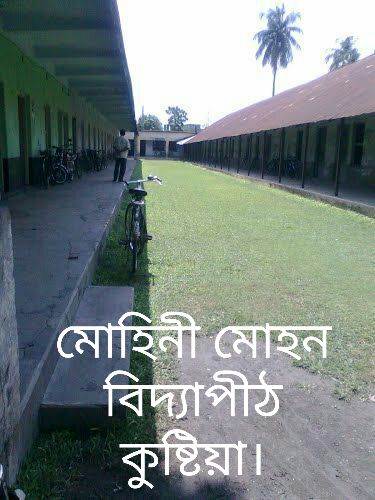 দ্রষ্টব্য: এত কিছু ভেবে এই স্মৃতিচারণটা লিখিনি, কিন্তু পাঠকের বিচারে মনে হচ্ছে ভাল একটা সাহিত্য রচনা করে ফেলেছি। নিচে পাঠকের মতামত দেখুন। উপরের ছবিটা ইন্টারনেট হতে সংগৃহীত।Top of FormLikeShow more reactionsCommentShare102 Dilruba Shewly, Partho Prothim Saha and 100 others2 Shares34 CommentsComments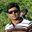 Talha Zubair Masror Newton আমার আব্বা এই স্কুলের শিক্ষক ছিলেন.....
ঈদে মিলাদুন্নবী তে জেতাম স্কুলে মন ভরে পেট পুরে জিলাপী খাওয়ার জন্য.....LikeShow more reactions· Reply · 1· February 6 at 5:27pmRemove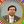 DrMd Akhtaruzzaman তোমার বাবার নামটা জানিও। উনি কী আমাদের সময় ছিলেন কিনা?
আমি ১৯৭৩-৭৬ পর্যন্ত ঐ স্কুলে ছিলাম, পরে জিলা স্কুলে ভর্তি হই।LikeShow more reactions· Reply · February 6 at 5:42pmManage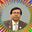 Write a reply...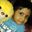 Bondhu Amar This is my School i can Remember Easily when close my Eyes, It`s my Relic i cannot forget This before Death.LikeShow more reactions· Reply · 1· February 6 at 5:32pmRemoveDrMd Akhtaruzzaman I don't recognise you . Probably u r the mutual friend of my closest friend Hafizur Rahman of Sewria.LikeShow more reactions· Reply · February 6 at 5:44pmManageWrite a reply...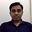 S M Kamruzzaman Zaman অসাধারণ লেখনী... খুব ভাল লেগেছে...LikeShow more reactions· Reply · 1· February 6 at 6:50pmRemoveDrMd Akhtaruzzaman হ্যাঁ আমিরুল আমারও লেখার পরে মনে হয়েছে লেখাটা খুব খারাপ হয়নি। আমার বিদ্যাপীঠের জনৈক বন্ধু প্রকৌশলী হাফিজ তো ফোন তরে তার অশ্রুসজল প্রতিক্রিয়া ব্যক্ত করেছে।LikeShow more reactions· Reply · February 6 at 8:22pmManageWrite a reply...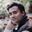 Md Altaf · Friends with Hafizur Rahman and 1 other আমার স্কুলLikeShow more reactions· Reply · 1· February 6 at 7:42pmRemoveDrMd Akhtaruzzaman আমার স্কুল আমার অহংকার! আমার ভিত রচিত হয়েছে ঐ স্কুলে পড়েই।LikeShow more reactions· Reply · February 6 at 8:23pmManage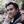 Md Altaf · Friends with Rabiul Islam and 1 other 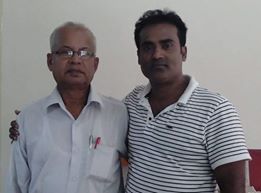 LikeShow more reactions· Reply · February 8 at 9:24pmRemoveWrite a reply...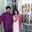 Joyanto Kumar Roy তোমার লেখায় ফেলে আসা দিনগুলির কথা মনে পড়ে । কি সুন্দর ছিল সেই দিনগুলি । স্মৃতি তো সততই সুখের । সুখের ভিতর হারাতে ভালই লাগে ।LikeShow more reactions· Reply · 1· February 6 at 7:59pmRemoveDrMd Akhtaruzzaman ধন্যবাদ বন্ধু তোমার সৃন্দর প্রতিক্রিয়ায়। পুরানা দিনের স্মৃতিচারণের মধ্যে আলাদা একটা মজা আছে।Like· Reply · February 6 at 9:15pmManageWrite a reply...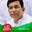 Hafizur Rahman দোস্ত লেখা পড়তে পড়তে ঝংকৃত হচ্ছিল স্মৃতি - বিস্মৃতির সেতার। চিত্তের অতল গহ্বরে ব্যাথার বেতারে অবচেতনই আঘাত করে আমাদের সবাইকেই। বেদনাক্ত হতে হয় প্রতি নিয়তই স্মরণে শরমে। কত সুমধুর হরানো দিন।LikeShow more reactions· Reply · 1· February 6 at 8:03pmRemoveDrMd Akhtaruzzaman আগে কী সুন্দর দিন কাটাইতাম......! বন্ধু তুমি যতটা আবেগ তোমার লেখায় প্রকাশ করেছ, তার থেকে অনেক বেশী প্রতিক্রিয়া দেখিয়েছ আমার সাথে ফোনালাপে। তুমি আমার একমাত্র ফেসবুক বন্ধু, যে কিনা বিদ্যাপীঠের ছাত্র।
তোমাকে আরো ধন্যবাদ আমার লেখাটা শেয়ার করার জন্যে।Like· Reply · 1· February 6 at 9:20pmManageWrite a reply...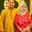 Alimuzzaman Zaman শুখসৃতি তোমার মধুময় যে। এ সৃতি কম বেশী আমাদের সবাইকে অতিত শৈশবে নিয়ে যায়। পৃথিবী পৃষ্ঠে একজন উপকারী মানুষ হতে হলে তার এ ধরনের সৃতি একান্ত প্রয়োজন। তাই তুমি উপকারী ভাল মানুষের দলভভুক্ত। ভাল থাকো।LikeShow more reactions· Reply · 1· February 6 at 8:15pm · EditedRemoveDrMd Akhtaruzzaman বন্ধু তুমি বরাবরই আমার লেখাগুলো ভালমত পড়ো এবং চমৎকার ইতিবাচক মন্তব্যে করো। এবারেও সেটার ব্যর্তয় হয়নি।
তোমাকে অনেক অনেক ধন্যবাদ।Like· Reply · February 6 at 9:23pmManageWrite a reply...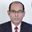 Nizam Uddin Reincarnation.excellentLikeShow more reactions· Reply · 1· February 6 at 8:55pmRemoveDrMd Akhtaruzzaman খুশি হলাম নিজাম ভাই।Like· Reply · February 6 at 9:23pmManageWrite a reply...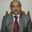 Saifuzzaman Khan তোমার লেখা পড়তে ভাল লাগে। চমুৎকার লেখনী।LikeShow more reactions· Reply · 1· February 6 at 9:30pmRemoveDrMd Akhtaruzzaman জেনে খুশি হলাম সাইফুজ্জামান ভাই।
আপনাকে অনেক অনেক ধন্যবাদ।Like· Reply · February 6 at 9:50pmManage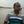 Kamruzz Jaman · 11 mutual friends আপনার সব বন্ধু তো মারা গেছেLike· Reply · February 6 at 10:09pmRemoveWrite a reply...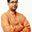 Sirajul Islam · Friends with S M Kamruzzaman Zaman ভালো লেখা। মন ছুঁয়ে গেলো।LikeShow more reactions· Reply · 1· February 6 at 10:15pmRemoveDrMd Akhtaruzzaman অনেক বেশি খুশি হলেম।Like· Reply · 1· February 6 at 10:18pmManageWrite a reply...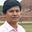 Md Mofaqkharul Islam Rosul Sir, আপনার স্মৃতিচারণ গুলো এতোটাই নিখুত যে মনে হয় যেন চোখের সামনে সবকিছু দেখতে পাচ্ছি .....

একেবারে মন ছুয়ে যায় .........See MoreLikeShow more reactions· Reply · 1· February 6 at 11:05pmRemoveDrMd Akhtaruzzaman প্রিয়,Md Mofaqkharul Islam Rosul,
তুমি অল্প কথায় অনেব সুন্দর করে আমার লেখার যথাযথ প্রশংসা করেছে। খুব ভাল লাগলো। অনেক খুশি হয়েছি। ধন্যবাদ দিলে তোমাকে ছোট করা হবে, তাই ধন্যবাদ দিলাম না।
ভাল থেকো।Like· Reply · 1· February 7 at 11:34amManageWrite a reply...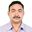 Khalil A Khan Excellent write up dosto. Remembering good old days.....Stay blessed.LikeShow more reactions· Reply · 1· February 7 at 12:24amRemoveDrMd Akhtaruzzaman Dost, as you r happy, I also happy. This is nothing but a nostalgic event in my life. Simply I unfolded this with my own languages.Like· Reply · 1· February 7 at 11:37amManageWrite a reply...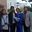 Ratan Reza Onek valo likheco dostLikeShow more reactions· Reply · 1· February 7 at 12:29amRemoveDrMd Akhtaruzzaman Thanks friend. I talked to the concerned person. No problem.Like· Reply · February 7 at 11:38amManageWrite a reply...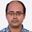 Monirul Islam Sir Excellent writingLikeShow more reactions· Reply · 1· February 7 at 12:52amRemoveDrMd Akhtaruzzaman Dear Monirul Islam Masum,
Iam so happy that you have gone through my nostalgic write up.Like· Reply · February 7 at 12:51pmManageWrite a reply...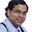 Syed Al-arabi Good start nati. Hope you will write about KZS as well. Go ahead..... Send me your mobile nr.LikeShow more reactions· Reply · 1· February 7 at 3:08amRemoveDrMd Akhtaruzzaman Nana, once upon a time you were a good writer but not me. So when u told that my write up is good one,then I feel proud.Thanks nana.
My cell no. 01711884191Like· Reply · February 7 at 11:40amManageWrite a reply...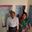 Shah Akramul Hoque Nice.LikeShow more reactions· Reply · 1· February 7 at 5:49amRemoveShah Akramul Hoque ছোট বেলায় শুনতাম মোহিনী মিলের শাড়ী/ কাপড়ের কথা। একি সেই নাম? হয়ত এই নামে মিল মালিক ছিলেন।LikeShow more reactions· Reply · 1· February 7 at 5:54amRemoveDrMd Akhtaruzzaman হ্যাঁ স্যার, আপনারা যে মোহিনী মিলের শাড়ির কথা বলেছেন ঐ মিলেরই প্রথিতযশা স্কুল " মোহিনী মোহন বিদ্যাপীঠ" এর ছাত্র ছিলেম আমি।
আমার স্মৃতিচারনমূলক লেখা আপনার ভাল লাগার জন্য আপনাকে ধন্যবাদ।Like· Reply · 1· February 7 at 11:43amManageWrite a reply...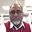 Ataur Rahman Nice writing. It would be a part of biography. When did you join at KZS. I started in 1973 at class six. Next year 2018 will be 40th anniversary of our SSC graduation. Let us all batch 1978 will be together at Kushtia Zila School in February-March . This is a proposal. Think about it. Thanks.LikeShow more reactions· Reply · 1· February 7 at 8:15amRemoveDrMd Akhtaruzzaman Yes friend, obviously it would be a part of my autobiography. I am working hard to accomplish my autobiography. Once fine day it may be published, Inshallah.
You totally forget that i joined with you at Kushtia Zilla School since March 1977.
I am overwhelmed to know your proposal of 40th anniversary of our SSC accomplision in next 2018.
I will offer all sorts of cooperation in this regards.Like· Reply · 1· February 7 at 11:52amManageWrite a reply...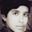 Abdus Salam Kushtia · Friends with Hafizur Rahman Thanks for write. Our School.LikeShow more reactions· Reply · 1· February 7 at 9:51amRemoveDrMd Akhtaruzzaman Thanks my dear. Let me inform your introductory information.Like· Reply · February 7 at 11:53amManageWrite a reply...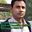 Pothik Bondhu · Friends with Hafizur Rahman আমাদের স্কুলLikeShow more reactions· Reply · 1· February 7 at 12:11pmRemoveDrMd Akhtaruzzaman ধন্যবাদ জেনে খুশি হলাম।Like· Reply · February 7 at 12:50pmManageWrite a reply...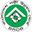 Brdb Meherpur Sadar · Friends with Abdur Rashid Excelent NashtalziaLikeShow more reactions· Reply · 1· February 7 at 12:21pmRemoveDrMd Akhtaruzzaman Thanks a lot.Like· Reply · February 7 at 12:50pmManageWrite a reply...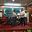 Nazir Nazir Ghotana otanto shabhabic kebolmatro shobdo choyon o bornoar munshiana shobar kache oti bor shahitto hoye geche. Akhtar tomar ei dharabahika dhor rakhle humayon ahmeder kacha kachi o pouche jete porba.LikeShow more reactions· Reply · February 7 at 1:11pmRemoveDrMd Akhtaruzzaman "ঘটনা অত্যন্ত স্বাভাবিক,কেবলমাত্র শব্দ চয়ন ও বর্ননার মুন্সিয়ানা সবার কাছে অতি বড় সাহিত্য হয়ে গেছে। আখতার তোমার এই ধারাবাহিকতা ধরে রাখলে হুমায়ুন আহমেদের কাছাকাছিও পৌঁছে যেতে পারবে"
................................................
নাজির ভাই, আপনার উপরের লেখাটুকু আমার লেখনী থেকেও অসাধারণ এই অর্থে যে, লেখার পাঠক প্রিয়তা। আমি যতটা আজকে লিখতে পারছি সেটা আপনাদের মত বিদগ্ধ পাঠকের বস্তুনিষ্ঠ মূল্যায়নের কারণেই।
হুমায়ুন অাহমেদ হওয়ার মত বিরল প্রতিভা আমার নেই, তবে আমার প্রতি আপনার মনভঙ্গির জন্যে আপনার প্রতি কৃতজ্ঞ।Like· Reply · 1· February 7 at 3:04pm · EditedManage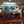 Nazir Nazir ৳যাক তু‌মি বাংলাটা ক‌রে দি‌য়েছ। অা‌মি অ‌ন্যের পি‌সি তে ব‌সে ক‌মেন্ট টা লি‌খে‌ছিলাম।Like· Reply · 1· February 7 at 10:19pmRemoveNazir Nazir অাখতার স্কুল ফ‌া‌কি নি‌য়ে (অ‌ন্যের টা, কারণ তু‌মি এটা ক‌রো নাই) এক‌দিন কিছু লিখনা একটু ( অনু‌রোধ‌রে অাসর)Like· Reply · 1· February 7 at 10:25pmRemoveWrite a reply...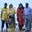 Kamal Talukder পুরোনো সেই দিনের কথা ভুলবি কিরে হায়----------
বন্ধু আখতারের স্মৃতি শক্তির প্রশংসা না করে পারছি না। কিন্তু একজন বন্ধুর নাম কানা হাফিজ কেন?LikeShow more reactions· Reply · 1· February 7 at 6:54pmRemoveDrMd Akhtaruzzaman দোস্ত প্রশংসা করার কী অাছে? তোরা আমাকে অনেক ভালবাসিস এটাই তো বড় প্রাপ্তি।
দুজন হাফিজ ছিল আমাদোর সাথে। একজন আমার সম্পর্কে নানা হতো, আরেকজনের বংশের সবাই খুব শক্তিশালী চশমা পরতো, তাই দুজন হাফিজের এভাবে নানা আর কানা হাফিজ বলে পার্থক্য করা হতো।Like· Reply · February 7 at 8:22pmManageWrite a reply...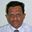 Akm Rahman Really very niceLikeShow more reactions· Reply · 1· February 7 at 10:01pmRemoveDrMd Akhtaruzzaman Thank u so much"Like· Reply · February 7 at 11:36pmManageWrite a reply...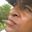 Md Mohiul Alam স্যার, আপনার পুরানো দিনের স্মৃতির দিন, তারিথ, সবই মনে রেখেছেন। নামসহ, অবাক, আমারতো কিছুই মনে নেই।LikeShow more reactions· Reply · 1· February 7 at 10:27pmRemoveDrMd Akhtaruzzaman ধন্যবাদ মহিউল।Like· Reply · 1· February 7 at 11:36pmManageWrite a reply...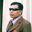 Md Altaf Hossain · Friends with Hafizur Rahman It's Golden Memorable Story.LikeShow more reactions· Reply · 1· February 7 at 10:45pmRemoveDrMd Akhtaruzzaman My great pleasure to you.Like· Reply · February 7 at 11:37pmManage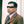 Md Altaf Hossain · Friends with Hafizur Rahman I am Altaf My Father name Late Dabir Mollah Address Sewria Mollah Para- Your Nana Hafizur My Elder Brother. Thanks NanaLike· Reply · February 8 at 4:11pmRemoveWrite a reply...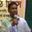 Asgar Ali দুলাভাই আসসালামু আলাইকুম। মোহিনী মিল আমিও দেখতে গিয়েছি। আপনার 43বছর আগের স্মৃতি এখনও মনে আছে, আপনার প্রখর স্মৃতির প্রশংসা করি। মোহিনী মিল, জিকে ক্যানেল, ছেউড়িয়া, রেনইউক এগুলোর সাথে কুষ্টিয়ার জামাই হওয়ার সুবাদে খুবই পরিচিত। আপনার প্রখর স্মৃতি শক্তির মূল্যায়ন যেন আপনার কর্মরত সংস্থা করেন।LikeShow more reactions· Reply · 1· February 8 at 5:47amRemoveAtaur Rahman LikeShow more reactions· Reply · 1· February 8 at 8:31amRemoveAtaur Rahman I am getting old,,,,,,,,,LikeShow more reactions· Reply · 1· February 8 at 8:31amRemoveDrMd Akhtaruzzaman Friend, this is really true that we r becoming older,but why did u put this status here?
I don't understand!
It's seem to me irrational!
Am I right or wrong?Like· Reply · February 8 at 11:29amManageWrite a reply...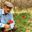 MD Abul Kashem Dostu, I have read out your write up in a breath.Feel happy & my mind also went into the lost memories for few moments.The days are gone , If I were be back ......LikeShow more reactions· Reply · 2· February 8 at 9:00amRemoveDrMd Akhtaruzzaman Thanks my dear that u have gone through my nostalgic status in the twinkle of an eye.
I am really proud to know your emotion.
Please keep in touch for my incoming status.Like· Reply · February 8 at 11:31amManageWrite a reply...Nazir Nazir এক‌নিশ্বা‌সে পড়া- বাপ‌রে সে কি দারুন সা‌হিত্য রস!LikeShow more reactions· Reply · 1· February 8 at 9:05am · EditedRemoveDrMd Akhtaruzzaman নাজির ভাই, সবই আপনাদের বদান্যতা এবং আমার প্রতি আপনাদের ভালবাসা!Like· Reply · February 8 at 11:32amManageWrite a reply...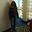 Dilruba Shewly Thanks Akhtar for sharing your childhood memories!!! It's true that childhood memories are expensive if you can save on your heart ❤️! I have some memories but don't remember days, date and years!!! You are awesome! I just was thinking about busy boy...See More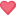 LikeShow more reactions· Reply · 1· February 9 at 5:21amRemoveDrMd Akhtaruzzaman Thanks friend for your fruitful comments regarding my childhood fb status. I was eagerly expectating your unique comments. Yes I have some similaritirs with you. You r enjoying your life, I also. Mentally and physically we r still in a top position in...See More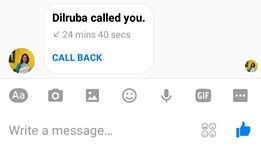 Like· Reply · 1· February 9 at 7:36amManage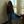 Dilruba Shewly DrMd Akhtaruzzaman thanks for everything!!!Like· Reply · 1· February 9 at 8:05amRemoveWrite a reply...Nazir Nazir Akhtar is uniqLikeShow more reactions· Reply · 1· February 9 at 10:37amRemoveNazir Nazir অাখতার তু‌মি অবশ্যই জা‌নো অামরা যে সকল টিসচারের কা‌ছে প‌ড়েছি তারদর দূরবস্থার কথা। তোমার অামার মত জু‌গোল পদ গর্ধভ গুলোর সবর্চ্চ বিদ্যা তাকমা পরা‌তে যারা পে‌রে‌ছে তারা তা‌দের নি‌জের ও প‌রিবা‌রের কা‌রো এতটুকু সাধ অাহ্লাদ কি কখ‌নো পু‌রোন কর‌তে পে‌...See MoreLikeShow more reactions· Reply · 1· February 9 at 10:54am · EditedRemoveDrMd Akhtaruzzaman নাজির ভাই, আপনার মনোভাব বুঝতে পারলাম। আমার আর আপনার বাড়ির অবস্থান তো খুব কাছাকাছি তাই আপনার ঘটনার সাথে আমারও অনেক কিছুর মিল আছে। আপনার প্রস্তাব বিবেচনা করে সময় মত কিছু একটা লেখা যাবে।
আপনার পুন পুন পুন কমেন্টস্ করার জন্যে একরাশ শুভেচ্ছা ও শুভকামনা।Like· Reply · February 9 at 8:41pm · EditedManageWrite a reply...Write a comment...Bottom of Form